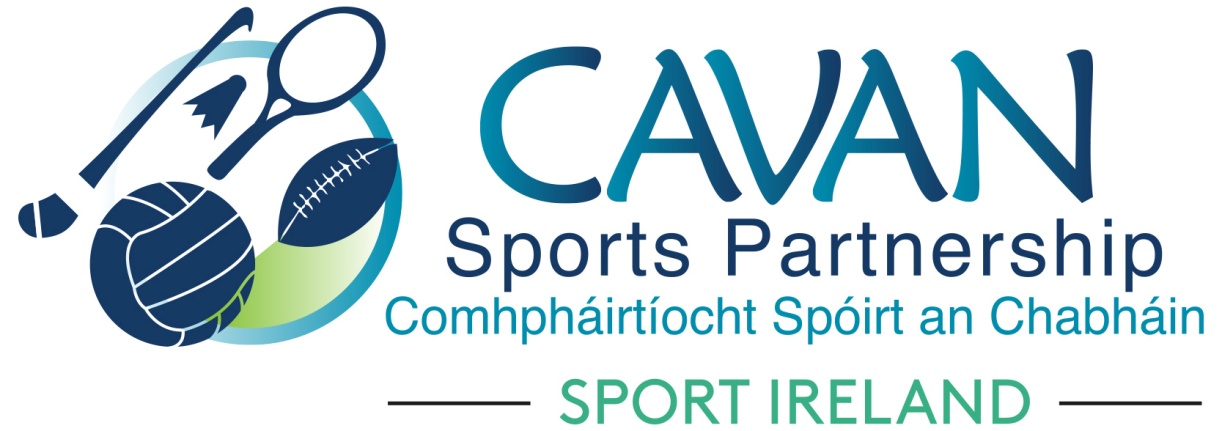 Cavan Sports Partnership Board MeetingTuesday 18th September 2018Council Chamber, Cavan County CouncilAgendaWelcome Matters arising and adoption of minutes from previous board meeting 21st June 2018Cavan Sports Partnership Annual ReportCavan Sports Partnership – financial review 2008-2017Sport Ireland 2019 application processDormant accounts 2019 application processCavan sports partnership sports club grant scheme 2018/2019  A.O.B.Date of next meeting